	  New Appointment	  RenewalApplicant InformationDo you currently have an existing appointment with Argonne or another institution (aside from the joint appointment for which you are applying on this application)?	  Yes - Name of Host institution(s) and department:       		  NoSelect the reason(s) you are seeking a Joint Appointment.  Establish a professional network with the Host Institution   Participate on committees (including academic advisory) and/or workshops  Supervise/mentor graduate students  Gain access to unique resources at the Host institution  Research-based collaboration in anticipation of participating on a research project   Participate on a research project (requires effort reimbursement by the Host)  Teach part time during work hours (requires effort reimbursement and advance university dept approval)Briefly describe how this Joint Appointment will benefit you and Argonne National Laboratory.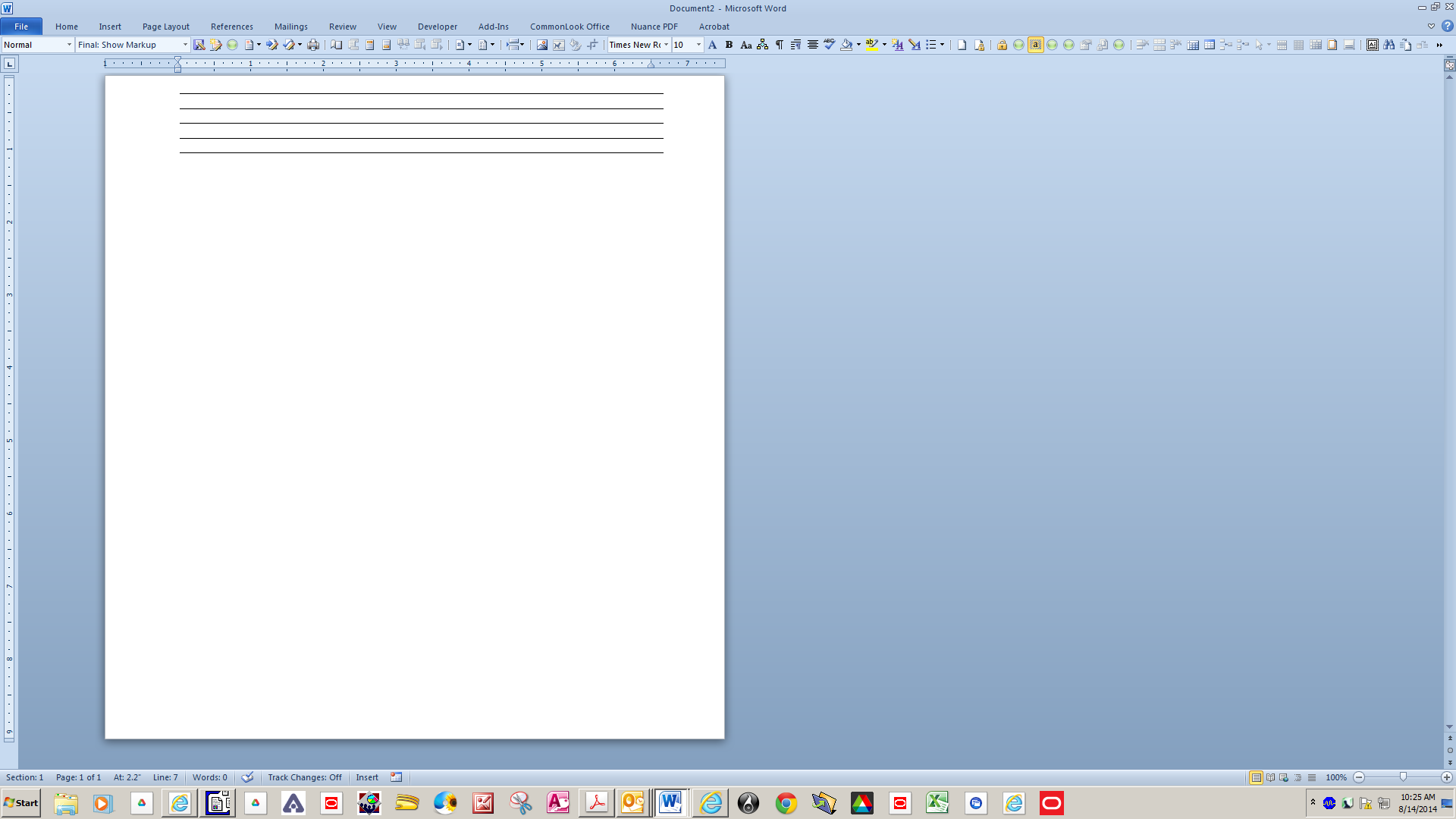 What are your core capabilities applicable to this proposed appointment?Applicant’s Home Supervisor approval By signing this form I convey my support of this joint appointment pre-application for my above-named employee.Applicant: please upload your completed pre-application (signed by your home supervisor) and your CV/resume here.Last Name:First Name:Email:Phone number:Home Employer (your primary place of employment)Home Institution:Current Title and Career Level:Current Title and Career Level:Home Employer ID/Badge:Home Employer ID/Badge:Division or Department:Host Institution to  which you seek a joint appointmentProposed Host Institution:Proposed Host Division or Department:Proposed Host Division or Department:Who is your division host, supervisor  or programmatic  contact at the Host Institution, with whom you have discussed this joint appointment?Division/Dept Host  first and last name:Division/Dept Host  first and last name:Host Contact email:If no host identified, check here:  If no host identified, check here:  If no host identified, check here:    Accelerator Science and Technology  Energy Storage  Advanced Computer Science, Visualization and Data  Large Scale User Facilities/Advanced Instrumentation  Applied Materials Science and Engineering  Machine Learning and Optimization  Applied Mathematics  Nuclear and Radio Chemistry  Biological and Bioprocess Engineering  Nuclear Engineering   Chemical and Molecular Science  Nuclear Physics  Chemical Engineering  Particle Physics  Climate Change Sciences and Atmospheric Science  Quantum Information Sciences  Computational Science  Systems Engineering and Integration   Condensed Matter Physics and Materials Science  Other not listed above (describe):  Cyber and Information Science  Decision Science and AnalysisHome Supervisor NameHome Supervisor NameHome Supervisor Signature
(Paste or write signature above.)Home Supervisor Signature
(Paste or write signature above.)DateDateTitle and Dept/Division